作 者 推 荐美国畅销书排行榜的宠儿畅销小说女作家利萨·克莱佩（Lisa Kleypas）作者简介：利萨·克莱佩（Lisa Kleypas）于1964年出生于美国的德克萨斯。自1987年从事文学创作以来，她已经发表了22部历史浪漫主义小说。它们已经被译成12种文字，风靡全球。她曾在2006年早些时候发布声明，表示她会暂时将创作重心转移到当下的浪漫主义类型上去。当然，她也计划会在未来回归她更为得心应手的写作路线。现在，她和她的丈夫以及他们的两个孩子一起生活在华盛顿。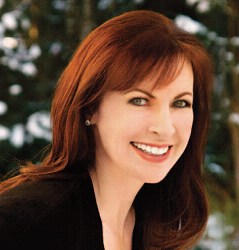 她毕业于韦尔兹利大学（Wellesley College），获得了政治学学位。毕业后，她的第一部小说面世。那年，她21岁。她的很多作品都是以“系列”的形式出现的——包括出版于1987年的《情之所向》（WHERE PASSION LEADS）及1988年的《我永远的爱》（FOREVER MY LOVE）的伯克雷·福克纳系列（Berkley-Faulkner Series）；隶属于唯一的瓦勒兰德系列（Only Vallerand Series）的《在你怀中》（ONLY IN YOUR ARMS）和《只有你的爱》（ONLY WITH YOUR LOVE）；以及壁花系列（Wallflower Series）：出版于2005年的《夏夜的秘密》（SECRETS OF A SUMMER NIGHT）、《秋日往事》（IT HAPPENED ONE AUTUMN），出版于2006年的《冬日恶魔》（DEVIL IN WINTER）、《春天里的流言》（SCANDAL IN SPRING），出版于2008年的《壁花的圣诞节》（A WALLFLOWER CHRISTMAS），等等。她的作品，均为《纽约时报》（New York Times）、《今日美国》（USA Today）、《出版者周刊》（Publishers Weekly）、瓦尔登书店（WaldenBooks）等知名畅销书排行榜上的常客。她曾凭借《隔墙有耳》（SOMEONE TO WATCH OVER ME）、《突然间，你……》（SUDDENLY YOU）、《愿望清单》（WISH LIST）、《价值几何》（WORTH ANY PRICE）、《秋日往事》、《冬日恶魔》和《春天里的流言》于1999年、2002年、2004年、2006年及2007年6次入围丽塔奖（Romance Writers of America RITA Award ），并最终于2002年及2004年以作品《愿望清单》和《价值几何》成功胜出。此外，《隔墙有耳》还在1998年获得过瓦尔登书店最佳销售增长奖。2002年、2003年和2004年，她的作品《小姐的情人》（LADY SOPHIA’S LOVER）、《嫁给陌生人》（WHEN STRANGERS MARRY）、《价值几何》、《夏夜的秘密》连续获得了《出版者周刊》的青睐，得到了重点推荐的机会。系列小说最新作品：拉文内尔系列（The Ravenels series）—— 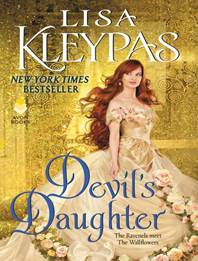 中文书名：《魔鬼的女儿》英文书名：DEVIL’S DAUGHTER作    者：Lisa Kleypas出 版 社：Avon代理公司：WME/ANA/Lauren Li页    数：375页出版时间：2019年2月代理地区：中国大陆、台湾审读资料：电子稿类    型：浪漫爱情版权已授：巴西、保加利亚、捷克、丹麦、法国、德国、匈牙利、印度尼西亚、意大利、日本、挪威、波兰、罗马尼亚、斯洛伐克、斯洛文尼亚、西班牙。内容简介：    虽然年轻漂亮的寡妇菲比（Phoebe），即克莱尔夫人（Lady Clare），从来没有见过韦斯特·拉文内尔（West Ravenel），但她很确定：他是一个卑鄙，腐朽的恶霸。当他们还在寄宿学校上学的那个时候，他就已经让她已故的丈夫生活悲惨，她永远不会原谅他。但是，当菲比参加了一场家庭婚礼时，她遇到了一位风度翩翩、迷人得不可思议的陌生人，他身上同时散发出热情和冷漠的魅力。接着，他做了自我介绍，这个人正是韦斯特·拉文内尔。    韦斯特是一个有污点的男人。但他从无悔意，亦不找任何借口。然而，就在韦斯特遇见菲比的那一刻起，他就被一种无法抗拒的欲望所吞噬……更不用说他还痛苦地意识到，她这样的女人远是他遥不可及的。出乎韦斯特预料的是，菲比不是一个拘谨古板、一本正经的贵族夫人。她是一个意志坚强的女人的女儿，她的母亲在很久以前就和塞巴斯蒂安（Sebastian）——圣文森特勋爵（Lord St. Vincent）——私奔了，而那个男人更是全英格兰名声最糟糕的浪荡子。    很快，菲比就决定要吸引住这个唤醒了她火热本性，并带给她难以想象快乐的男人。他们之间压倒一切的激情是否足以抚平横亘于他们之间、来自于过去的障碍？    这个答案只有魔鬼的女儿才知道……媒体评价：    “本书读来令人愉快，是一部知性且感性的历史浪漫小说。”----美国国家公共电台（NPR）    “言情小说奖（RITA Award）获奖作者克莱佩的老粉丝一定很享受这部小说中出现的、许多深受喜爱的老角色的友情客串，与此同时，无论是老粉丝还是新读者都会陶醉于她美妙的文笔和犀利的机智，她成功地将自己的壁花小姐系列和拉文内尔系列的世界观融合在一个辉煌的维多利亚时代历史浪漫小说中。”----《书目杂志》（Booklist），星级书评中文书名：《伪装的魔鬼》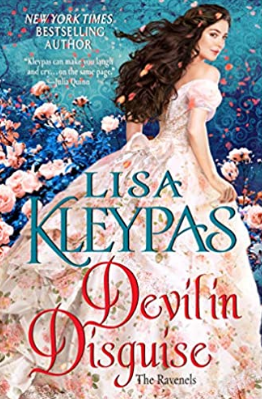 英文书名：DEVIL IN DISGUISE作    者：Lisa Kleypas出 版 社：Avon代理公司：WME/ANA/Lauren Li页    数：254页出版时间：2021年7月代理地区：中国大陆、台湾审读资料：电子稿类    型：浪漫爱情内容简介：    “魔鬼从不用吓唬人的方法让人们行错误之事。他会用诱惑的方式。”    梅里特·斯特林夫人（Lady Merritt Sterling）是一位意志坚强的年轻寡妇，她经营着已故丈夫的船运公司，她明白，伦敦社交圈正迫不及待想要找出她的丑闻。到目前为止，她明智地没有给他们留下任何钻空子的机会。但是，当她遇上凯尔·麦克雷（Keir MacRae）——一个粗犷的苏格兰威士忌酿酒师——时，她所有明智的计划都烟消云散了。他们是完全不同的人，但他们之间的吸引力却强大无比，原始且不可抗拒。    在凯尔·麦克雷抵达伦敦的那一刻起，他就有两个目标。第一是不要爱上令人头晕目眩的梅里特·斯特林夫人；第二则是不要被杀死。    到目前为止，这两个目标没有一个进展顺利的。    凯尔不知道为什么有人想要致他于死地，直到命运揭露了他过去的秘密。他的世界陷入动荡，他唯一信任的人只有梅里特。    他们之间的激情是梅里特从未体验过的强烈，这让她渴望从凯尔·麦克雷身上得到一件她无法得到的东西：海誓山盟。随着危险越来越近，她会不惜一切代价去拯救她所爱的男人。即使她知道：他可能是伪装的魔鬼。媒体评价：    “这是一部值得回味的爱情故事。克莱佩的拉文内尔系列终于又推出一部成功的作品，本书文笔优美，女主人公优雅迷人，除此之外，本书还很好地展现出维多利亚时代的伦敦，并且包含许多引人注目的历史细节。”----《科克斯书评》（Kirkus Reviews），星级书评“又一部令人赞叹的浪漫小说，充满了精致与感性，作者用优雅的文字和对人物极其微秒的刻画巧妙地提升了这个故事的可读性。”----《书目杂志》（Booklist）    “利萨·克莱佩为读者带来一部精美绝伦的故事——一个迷人、有趣、发自真心的故事。克莱佩是浪漫小说领域的一棵奇葩，是历史浪漫小说作家中的女王。”----《娱乐周刊》（Entertainment Weekly）旧作：弓街信使系列（Bow-Street Runners Series）——中文书名：《价值几何》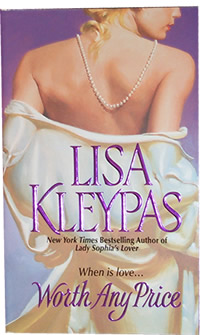 英文书名：WORTH ANY PRICE作    者：Lisa Kleypas出 版 社：HarperCollins代理公司：WME/ANA/Lauren Li页    数：400页出版时间：2003年类    型：浪漫言情审读资料：样书内容简介：弓街（Bow Street）信使尼克（Nick）是一个复杂的男人，因为他有着灰暗的、扭曲的生活经历。而美丽的夏洛特·霍华德（Charlotte Howard）则是一个正努力摆脱自己过去的女人。不论是尼克亦或是夏洛特，他们绝不仅仅是看上去的样子。对于他们来说，他们的心中的秘密让他们难以坦诚，因此，他们都不约而同地选择了将真实的自我隐藏在面具之后的生活。一旦他们陷入了对方的世界之中，他们就不得不要去面对那些痛苦的真相，以及，被动地承认了他们之间燃烧的激情。对夏洛特来说，“接受挑战驯服他，将自己的同他强有力的意志等同起来，是让人无法抗拒的诱惑。”对尼克而言，“如果他不能拥有她，那么，无休止的饥饿、不满足感以及饥饿将会永远包围着他。”然而，他们的爱情能够冲破一切阻拦吗？或者，他们的未来已经由他们的过去注定了？媒体评价：“《纽约时报》的畅销书作家利萨·克莱佩为我们呈现了她迄今为止最令人难忘的一部浪漫作品。像香槟一样。叙述文字感性，血肉丰满的人物，都与其《小姐的情人》续集的称谓相匹配。而且，那部小说中主角的再现绝对能让粉丝满意。凭借着这部颇有特色、天衣无缝的作品，克莱佩巩固了自己在历史浪漫主义小说写作领域不可替代的地位。”----《出版者周刊》（Publishers Weekly）星级推荐壁花系列（Wallflower Series）——    很多时候，浪漫小说不仅仅是一部浪漫小说。有时，它会反映女性友谊的复杂动态，有时，它会呈现来之不易的现代真实爱情，有时，它又会为摄政时代爱情故事的华丽背景注入现代价值观。而我们标志性的浪漫小说作家利萨·克莱佩为读者带来的最受好评的“壁花系列”就拥有这些特质——浪漫的爱情和女性的友谊。    利萨多次登上《纽约时报》（New York Times）畅销书榜第一名，她的书被翻译为38种语言，在世界各地的销量达到数百万册。仅在2020年一年，她的文学经纪人就为她签下了56单翻译书版权合约。    壁画系类宛如简·奥斯汀（Jane Austen）遇上《欲望都市》（SEX AND THE CITY）。它非常有趣、性格、紧张刺激。    它并非典型的以旧时代为背景的艳情作品那样的爱情小说，却被认为是史上最佳爱情小说之一。这个系列由四本小说和一部圣诞中篇小说所组成。    安娜贝利（Annabelle）、艾薇（Evie）、莉莉安（Lillian）和黛西（Daisy）是我们壁花系列的四位主角：她们生活在维多利亚时代的伦敦，都是尚未找到丈夫的少女。美丽的安娜贝尔很穷，艾薇是个红头发的害羞女孩，莉莉安和黛西则是来自纽约的夸夸其谈的女继承人。    她们绝不能找不到丈夫。所以，这些女人打破了那个时代的规范，结成了坚固的友谊。她们从不相互争抢，而是互相支持，并且制定了一个寻找丈夫的计划。    她们看中的男人都既潇洒又英俊，却也背负着沉重的负担。也许，他们比这些壁花小姐更需要人来拯救？    这些女人中，没有一个是符合19世纪有关好女孩在上流社会应该如何表现的规则的……这就是我们为什么这么爱她们的原因。她们格格不入，她们相互支持。她们是那样特立独行，那样与众不同，那样具有颠覆性。她们大受欢迎。    在Goodreads网站上，“壁花系列”位居“最佳浪漫小说”排行榜第二名。“克莱佩是浪漫小说领域的一棵奇葩，是历史浪漫小说作家中的女王。”（《娱乐周刊》）    “克莱佩能在一页之内让我们又哭又笑。”【朱莉娅·奎恩（Julia Quinn），“布里奇顿系列”（BRIDGERTON series）的作者】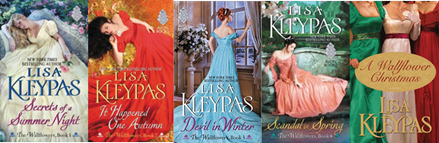     这个系列由第一本《夏夜的秘密》（SECRETS OF A SUMMER NIGHT）开始。这本书讲述了安娜贝尔和西蒙的爱情故事。安娜贝尔很漂亮，但很贫穷。她需要找到一个能使她的家庭免于经济危机的丈夫。西蒙·亨特（Simon Hunt）无论身处哪个房间，总是最富有的人，但作为屠夫的儿子和一个身份毫不起眼的实业家，他不适合伦敦伦敦社交圈，无论发生什么事，她都不会向贵族屈服。西蒙把目光投向安娜贝尔，但他的提议可能不是她能接受的。她还有别的想法。在英国乡村举行的一个为期多周的聚会上，安娜贝尔和她的朋友们将不遗余力地为她得到一份体面的求婚请求。这个求婚最好来自西蒙。中文书名：《夏夜的秘密》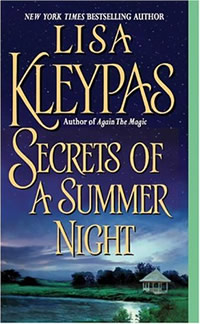 英文书名：SECRETS OF A SUMMER NIGHT作    者：Lisa Kleypas出 版 社：Avon代理公司：WME/ANA/Lauren Li页    数：384页出版时间：2004年10月审读资料：样书类   型：浪漫言情版权已授：德国（Cora Verlag）、西班牙（Ediciones B）、日本（Hara Shobo）、中国：上海99(到期)、韩国（Lime Books）、俄罗斯（AST）、捷克（Domino）、挪威（Schibsted）内容简介：四位年轻的女士为了一个共同的目的齐聚伦敦：她们将施展各自的女性智慧和诡计为自己寻觅到一个丈夫。就这样，一个大胆的搜索丈夫计划诞生了。安娜贝尔·佩顿（Annabelle Peyton），决心要拯救她的家于水深火热之中。她决定用她的美貌和智慧来引诱一个合适的贵族，并得到结婚的承诺。但是，安娜贝尔最迷人、最持久的仰慕者——富有且强大的西蒙·亨特（Simon Hunt）却不能向她提供婚姻保证。安娜贝尔决心反抗他的提议，但是，在如此的诱惑面前，这简直是太不可能了……    她的朋友们也在为她提供帮助：她们计划为安娜贝尔介绍一位更为合适的绅士，以确保她离开西蒙，还有她自己的渴望。然而，没想到的是，在一个夏夜，安娜贝尔在西蒙充满热情的拥抱和诱惑人的吻中屈服了……终于，她发现，原来爱情是最危险的游戏。媒体评价：“作品熟练地唤起了男女主人公之间浪漫的紧张与不安，更有维多利亚时期的冲突与挑战。这部优秀的作品，标志着克莱佩开始了以局外人为中心的一个全新的系列故事的创作。”----《出版者周刊》（Publishers Weekly）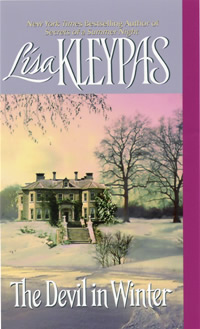 中文书名：《冬日恶魔》英文书名：DEVIL IN WINTER作    者：Lisa Kleypas出 版 社：Avon代理公司：WME/ANA/Lauren Li页    数：384页出版时间：2006年2月审读资料：样书版权已授：德国（Cora Verlag）、西班牙（Ediciones B）、日本（Hara Shobo）、韩国（Lime Books）、俄罗斯（AST）、捷克（Domino）、挪威（Schibsted）内容简介：一份恶魔契约毫不费力地，腼腆的壁花，伊万杰琳·詹纳（Evangeline Jenner）一旦她所得的那份遗产得到确认，她就能成为一名有钱人了。由于她首先要摆脱那些亲戚们的穷追烂打，她以一种最为蛮横无理的方式接近了圣文森特子爵（Viscount St. Vincent）。而她的提议居然是——结婚！塞巴斯蒂安（Sebastian）的名声简直糟糕透顶：哪怕只要和他独处30秒，他就能毁掉女孩儿由姓氏所带来的良好声誉。尽管如此，迷人的、无人陪伴的少女还是出现在了他家的门阶上，伸出了她的手。的确，一个对每有着灵敏嗅觉的贵族只会让事情变得更糟。伊万杰琳的提议是建立在如下前提下的：婚礼过后，不许调情。她永远不可能成为一个将伤心与绝望置之不理的浮华的、放荡不羁的人。这意味着，在他的诱惑之下，塞巴斯蒂安需要工作得更为努力，又或者，第一次，以真爱的名义，屈服？媒体评价：“克莱佩的崇拜者必将会为其中高度集中的情节、漂亮的转折和幽会描写而欢呼雀跃。”----《出版者周刊》（Publishers Weekly）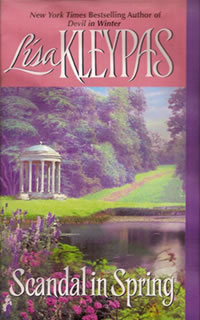 中文书名：《春天里的流言》英文书名：SCANDAL IN SPRING作    者：Lisa Kleypas出 版 社：Avon代理公司：WME/ANA/Lauren Li页    数：384页出版时间：2006年7月审读资料：样书类    型：浪漫言情版权已授：西班牙（Ediciones B）、日本（Hara Shobo）、捷克（Domino）内容简介：    在为寻找丈夫而花费了三个社交季的时间之后，戴西·鲍曼（Daisy Bowmen）的父亲以一种不确定的协商口吻告诉她，她需要一个丈夫。如果戴西物色不到合适的人选，那么，她就要和他指定的人结婚——残忍、冷淡的马休·斯威夫特（Matthew Swift）。    戴西感到了害怕。身为鲍曼家的人，永远不容许失败。因此，她决定尽她所能把自己嫁出去——某人……任何人……只要不是马休。但是，马休的吸引力出乎她的意料……还是炽热的情感瞬间超出了他们二人的掌控范围。戴西发觉，她一直讨厌着的这个人，原来就是她梦中的白马王子。    正当二人浓情蜜意之时，一件诽谤性的秘密被公之于众——一个足以毁掉马休，甚至毁掉比戴西最狂野的白日梦更为激烈且难以抗拒的爱情的秘密。中文书名：《秋日往事》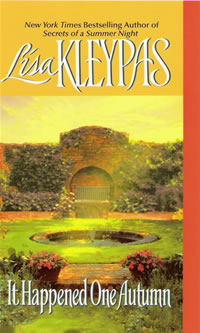 英文书名：IT HAPPENED ONE AUTUMN作    者：Lisa Kleypas出 版 社：Avon代理公司：WME/ANA/Lauren Li页    数：400页出版时间：2006年11月审读资料：样书类    型：浪漫言情版权已授：德国（Cora Verlag）、西班牙（Ediciones B）、日本（Hara Shobo）、韩国（Lime Books）、俄罗斯（AST）、捷克（Domino）、挪威（Schibsted）内容简介：它发生于舞会之上……在这里，美丽且大胆的莉莲·鲍曼（Lillian Bowmen）很快搞明白了，她独立的美国方式并不是“所有”。其中最不赞成的是势利的、让人难以容忍的马库斯（Marcus）、威斯特克利夫爵士（Lord Westcliff）——全伦敦最“合格”的贵族。它发生于花园之中……当马库斯突然间将她拥入自己怀中之时，莉莲努力克服了一种对男人，一个她根本不喜欢的男人的热情。时间仿佛停滞了一般，周围好像没有任何人的存在……感谢上帝他们没有被发现。它发生于一个秋天……马库斯是一个能够为自己的感情负责的男人，这是他一贯稳定的基础。但是，只要和莉莲在一起，每次触碰都是那么的痛苦，每个吻都像是一种怂恿。那么，将这个如此不般配的女人带在身边——比如说，成为他的新娘——他会怎么想呢？媒体评价：“正如读者们所期盼的那样，这是一部引人入胜的、动态的浪漫作品……”----《出版者周刊》中文书名：《壁花的圣诞节》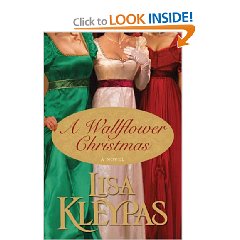 英文书名：A WALLFLOWER CHRISTMAS作    者：Lisa Kleypas出 版 社：St Martin代理公司：WME/ANA/Lauren Li页    数：224页出版时间：2008年10月审读资料：样书类    型：浪漫言情内容简介：    富有的企业家拉法·鲍曼（Rafe Bowmen）来到伦敦和贵族新娘娜塔莉小姐（Lady Natalie）。她的出现进一步推动了他的雄心。但是，有两件事横在其间：一是娜塔莉的同伴汉娜（Hannah）的反对，还有就是，他对他不应该有任何妄想的、绝不可能得到的女人的热情……    在求爱环节开始之前，拉法必须要学会伦敦上流社会的礼节。当四位前任的壁花小姐决心要把他打造成一位绅士的时候，她们的计划却出现了明显的偏差。《壁花的圣诞节》展示了有维多利亚时期特色的伦敦风光，还有，在槲寄生下，心灵的远行。以她标志性的魅力、感觉性以及让人过目不忘的角色，恐怕没有人像利萨·克莱佩那样有能力使读者相信圣诞节的魔力了。媒体评价：“克莱佩温和地在摄政时期的风俗习惯、些许的幽默以及一点儿圣诞节魔法之间寻到了平衡。”----《出版者周刊》（Publishers Weekly）特拉维斯系列（Travis Series）——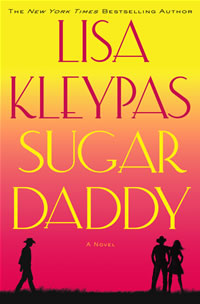 中文书名：《甜心老爸》英文书名：SUGAR DADDY作    者：Lisa Kleypas出版社：代理公司：WME/ANA/Lauren Li页    数：384页出版时间：2007年3月审读资料：样书类   型：浪漫言情版权已授：意大利（Mondadori）、日本（Hara Shobo）、俄罗斯（AST）、西班牙（Ediciones B）、台湾（Treetype）、英国（Piatkus）内容简介：她来自贫民阶层    里伯蒂·琼斯（Liberty Jones）有足以带领她离开德克萨斯的勇气和决心——当然，前提是如果她能够防止自己不受拘束的心灵影响到自己的思想的话。哈代·卡茨（Hardy Cates）视她为无物，他的野心告诉他，她只是他完全不需要的一个累赘。但是，一件件不可思议的事情强有力地将他们推入了彼此的世界，相互之间的吸引，比他们所能想象的更为危险。他是她不能拥有的人    当哈代离开镇子去实施他的计划的时候，里伯蒂发现自己和一个需要抚养的小妹妹在一起。不久之后，她又发现，自己似乎正在一个有着亿万资产的企业界大亨——甜心老爸——的咒符之下——如果可以这么说的话。然而，这种关系比人们预先设想的还要深，里伯蒂也开始探寻关于自己家族过往的秘密。他们会遵照自己的内心走下去吗？还是因悲伤而分开？     两个男人。一个女人。一种选择，要么成就她，要么毁灭她。一个你会一直支持的女人，一段难忘的爱情故事。媒体评价： “克莱佩正在闪耀！”----《浪漫时代书评》（Romantic Times Bookreviews）“一部充满感情的、让人信服的关于家庭、友谊、希望和爱的故事。写作聪明，充满智慧，温暖人心。克莱佩的这部作品堪称佳作。”----《书单》（Booklist）中文书名：《蓝眼睛的恶魔》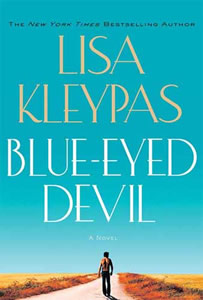 英文书名：BLUE-EYED DEVIL作     者：Lisa Kleypas出 版 社：代理公司：WME/ANA/Lauren Li页    数：352页出版时间：2008年3月审读资料：样书类   型：浪漫言情版权已授：西班牙（Ediciones B）、英国（Piatkus）、日本（Hara Shobo）内容简介：《蓝眼睛的恶魔》向我们讲述了一个有魅力的、嬗变的、野心勃勃的哈代·卡茨（Hardy Cates）决意向特拉维斯（Travis）一家开展自己的私人复仇计划的故事。海文（Haven）是特拉维斯家中最为叛逆的女儿。她努力挣扎着，试图摆脱她对镇子里最危险的男人的无法抗拒的吸引。但是，当哈代大闹特拉维斯家的婚礼的时候，女继承人和坏男孩都意识到了发生于他们之间的无人能否认的微妙的化学反应。哈代·卡茨是一个不折不扣的无赖，但是如今，他却开始收敛自己的一言一行了。他正在为自己物色一个完美的上流社会的妻子——海文·特拉维斯（Haven Travis）永远都不可能成为的那种女人。由于曾经为情所殇，海文发誓，和那些让人心碎的人和事保持距离。然而，海文发觉，那个蓝眼睛恶魔的诱惑让她无法抗拒。当来自海文过去的威胁浮出水面的时候，哈代也许是唯一一个能够救她的人……媒体评价：“随着故事的推进，打破常规的浪漫形式，将激情上升到了一个前所未有的高度。”----《出版者周刊》（Publishers Weekly）“强大的、充满热情的叙述，表现得比德克萨斯式的浪漫更为强烈。”----《书页》（Bookpage）“热辣。蕴含着强烈情感的克莱佩的故事为我们深度呈现了当爱情被证明是控制欲的时候会发生什么的场景。”----《浪漫时代书评》（Romantic Times Bookreviews）“充满了利萨·克莱佩式的情感郁积，情节惊险，人物塑造让人难忘。”----《幻想小说》（Fantastic Fiction）海瑟薇系列（The Hathaways Series）——中文书名：《午夜前的归属》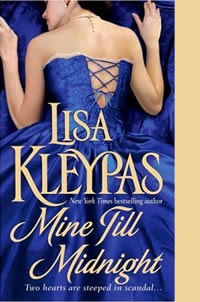 英文书名：MINE TILL MIDNIGHT作    者：Lisa Kleypas出 版 社：St Martin代理公司：WME/ANA/Lauren Li页    数：384页出版时间：2007年10月审读资料：样书类    型：浪漫言情版权已授：捷克（Domino）、日本（Hara Shobo）、挪威（Schibsted）、俄罗斯（Recliff）、西班牙（Ediciones B）、泰国（Kaewkarn Publishing）、英国（Piatkus）内容简介：当一笔意外的遗产使得阿米莉亚·海瑟薇（Amelia Hathaway）一家成为了贵族。然而，她也注意到，她的妹妹，还有她那任性妄为的哥哥，制造的问题数不胜数。当然，还有更多的挑战：高大、神秘、危险、帅气的男人卡姆·罗汉（Cam Rohan）对她的天然吸引力。尽管卡姆的财产超乎想象，但是，他却厌倦了社会的严苛限制，转而希望能够重回“未开化”的吉普赛文明——他的根。当阿米莉亚向他求助之时，他所想提供的仅仅是友谊——但是，显然，友谊并不是他们之间那种让彼此深陷其中的欲望的对手。一个放弃了自己传统的人，是否也会最终步入那有着悠久历史的婚姻的殿堂呢？媒体评价：“一位才华横溢的作家。”----《出版者周刊》（Publishers Weekly）“利萨·克莱佩是现今最优秀的作家之一。我向读者们保证，这部《午夜前的归属》必将使大家欲罢不能。”----珍妮弗·安德林（Jennifer Enderlin），圣马丁出版社（St Martin’s Press）中文书名：《日出诱惑》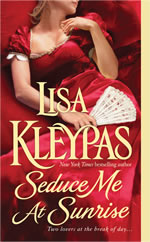 英文书名：SEDUCE ME AT 作    者：Lisa Kleypas出 版 社：St Martin代理公司：WME/ANA/Lauren Li页    数：384页出版时间：2008年9月审读资料：样书版权已授：捷克（Domino）、西班牙（Ediciones B）、泰国（Kwaekarn）、英国（Piatkus）类   型：浪漫言情内容简介：凯夫·玛利潘（Kev Merripen）自从儿时被海瑟薇一家从死亡边缘救起之后，就一直喜欢美丽、有教养的温妮弗雷德·海瑟薇（Winnifred Hathaway）。但是，这个英俊的吉普赛人的身世却是一个谜。他害怕他的过去击垮脆弱的、闪亮的温妮弗雷德。因此，凯夫拒绝向诱惑屈服。不久以后，由于一个破坏性的命运的转折，温妮离开了他。后来，温妮回到了英格兰，却发现凯夫已经变成了一个竭尽所能去否定爱情的人。与此同时，一个颇有魅力的、诱人的追求人将目光锁定在温妮身上。这是凯夫采取行动的最后机会。然后，首先，他还要对抗一个与他的命运息息相关的危险秘密——又或者，永远失去这个他为之而活的女人……媒体评价：“克莱佩并不晦涩的文笔有助于我们展开一场新的有关19世纪的热情和小过错的诱人探索，让我们从头至尾都目不暇接。”----《出版者周刊》（Publishers Weekly）“丽塔奖得主克莱佩又为我们呈现了一部极富阅读性、有趣、甜美、世俗的历史浪漫主义小说。”----《书单》（Booklist）中文书名：《黎明的诱惑》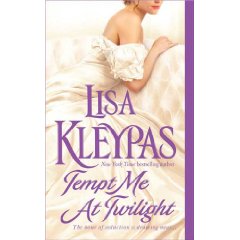 英文书名：TEMPT ME AT TWILIGHT作    者：Lisa Kleypas出 版 社：St Martin代理公司：WME/ANA/Lauren Li页    数：370页出版时间：2009年9月审读资料：样书类    型：浪漫小说内容简介：   如果有人告诉你，情书也能带来大麻烦，你相信吗？你可以不信，但是你不能不信缘。当旧的回忆撞上了新的开始，这以情书开篇的故事要怎样续写？鲍比·海瑟薇（Poppy Hathaway）的姐姐比阿特丽克斯（Beatrix）的侦探偷了一封由迈克尔·贝宁（Michael Bayning）写给鲍比的情书。它足以毁灭一切。好在，幸运的是，她本人、侦探外加这封情书都被她家现居住的这家酒店的神秘拥有者哈里·鲁特莱齐（Harry Rutledge）发现了。    身为伦敦最成功、最富有的商人之一，哈里可谓阅尽春色无数，但是从没有一个人能像这位背离传统且正在他的酒店中四处捉拿侦探的女士那样让他着迷。当哈里意识到她是他唯一的女人的时候，他开始着手解决所有可能阻碍他们结婚的障碍。当然，这其中也包括迈克尔，他的情敌。媒体评价：    “人物塑造圆润、饱满，让人热血沸腾的爱情，外加邪恶的计谋，克莱佩有维多利亚时代特色的海瑟薇系列实在是一个浪漫主义文学的盛宴。”----约翰·查尔斯（John Charles）中文书名：《明晨嫁给你》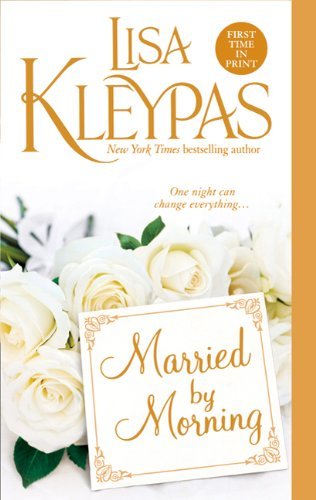 英文书名：MARRIED BY MORNING作    者：Lisa Kleypas出 版 社：St Martin代理公司：WME/ANA/Lauren Li页    数：352页出版时间：2010年5月代理地区：中国大陆、台湾审读资料：电子稿类   型：浪漫言情版权已授：捷克（Nakladatelstvi）、西班牙（Ediciones B）、台湾（Treetype）、泰国（Kaewkarn）、英国（Little, Brown）曾位居《纽约时报》平装书畅销榜Top 10内容简介：《明晨嫁给你》（Married By Morning）是利萨∙克莱佩历史浪漫爱情小说哈维斯系列（Hathaways Series）的第四本。哈维斯家族的每个人都喜欢他们家的前任女家庭教师，现任家里两个最小的女孩陪护的凯瑟琳∙马克斯。家族的决策人里奥是其中唯一的例外，他觉得作为一个陪护，凯瑟琳太过直率、武断甚至是固执。而这也恰恰正是凯瑟琳对于她的雇主里奥的看法。在凯瑟琳受雇于哈维斯家的这两年里，她和里奥总是少不了唇枪舌剑。尽管他们你来我往互不相让，可是他们的争执中透出激情，交汇的眼神也藏着一触即发的热烈。里奥突然得知，他必须在一年以内找到一个人结婚并生下继承人，否则将失去继承权，而他的家族也将被迫搬离他们的大宅。他脑海里首先想到的是凯瑟琳，这个几乎把他逼疯的女人。一天下午，他们之间一如既往地爆发了一场争吵，里奥选择了向内心的渴望投降，他亲吻了凯瑟琳。他们都被彼此间燃烧着的相互吸引相互渴望的热情吓到，再也无法掩饰对对方的好感。可是他们各自面临着自己的问题。里奥曾经有过一个他深爱的未婚妻劳拉，后来劳拉去世了，里奥陷在无尽的痛苦中，一度变成了一个借酒消愁的败家子。正因为如此，尽管里奥向凯瑟琳提出了求婚，可是为着害怕失去时的痛苦和心碎，他希望和凯瑟琳在一起，却不愿意再次陷入过于炽烈的爱情。而凯瑟琳自己，也有着她极力隐藏的神秘过去。除非里奥能让凯瑟琳学会信任爱情、信任他，否则她身上背负的秘密只会毁掉她现有的生活，抹杀两人之间的一切可能。媒体评价:“克莱佩顽皮有趣的哈维斯小说系列又添新的一员，有着令人沉溺的感性和华丽的文风。”----《书单》（Booklist）（星级评论）“读者可以把利萨∙克莱佩当作质量保证，总是提供引人入胜的故事。《明晨嫁给你》是这个记录的保持者，完美的10分……千万不要错过！”----《今日浪漫小说书评》（Romance Reviews Today）“克莱佩擅于创造出令人难忘地人物角色，然后将他们置于激烈地情感碰撞和丰满的故事情节中，引起读者强烈的共鸣。她的浪漫小说总是闪耀着智慧和光彩，可是真正令她的哈维斯小说系列脱颖而出的，是她对于读者需求的深刻了解。”----《浪漫时代》（Romantic Times）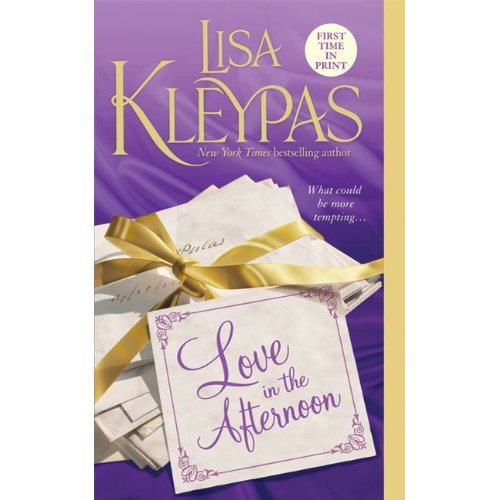 中文书名：《爱在午后》英文书名：LOVE IN THE AFTERNOON作    者：Lisa Kleypas出 版 社：St Martin代理公司：WME/ANA/Lauren Li页    数：352页出版时间：2010年6月代理地区：中国大陆、台湾审读资料：电子稿类   型：浪漫言情版权已授：西班牙（Ediciones B）、台湾（Treetype）、泰国（Kaewkarn）、英国（Little, Brown）内容简介：利萨·克莱佩的哈维斯系列（Hathaways Series）第五本小说《爱在午后》（Love in the Afternoon），将由St. Martin’s出版社6月在美国出版，Little, Brown出版社12月在英国出版。作为一个动物和自然的爱好者，比阿特丽克斯∙哈维斯一直喜欢户外的生活胜于室内的舞会。尽管她也曾出席过伦敦的社交活动，有着深具古典美的外貌，内心追求自由的她却从来没有产生过陷入爱河的冲动，也没有被谁真正狂热挚烈地追求过。她已经认定终此一生，她都不会找到真爱。身为哈维斯姐妹们中最离经叛道反传统的一个，她最终会不会为了避免孤独终老而随便找个普通男人嫁了，就此安定下来？克里斯托弗·费伦上尉是一个英俊、勇猛的军人。他和比阿特里克斯活泼多情的好友普鲁计划等他从国外打战回来就结婚。然而，他写信向普鲁坦承道：战争改变了他，战场的生活掘出了他灵魂中的黑暗。即使从战场回来，他也再不会是从前的克里斯托弗。比阿特里克斯得知了好友的失意，她决定帮普鲁撰写给克里斯托弗的回信，籍此挽回他的心。随着比阿特里克斯和克里斯托弗之间的书信来往，他们的话题逐渐深入，开始彼此触动，享受其中。克里斯托弗从战场回来，表示通过和这个“普鲁”的书信往来，他已经重燃了对她的爱火。比阿特里克斯善意的欺骗最终演变成了自己想爱却不能爱的痛苦——还有心头不容忽视的热烈情感。单本小说中文书名：《舌灿莲花陌上郎》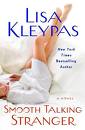 英文书名：SMOOTH TALKING STRANGER作    者：Lisa Kleypas出 版 社：St Martin 代理公司：WME/ANA/Lauren Li页    数：340页出版时间：2009年3月代理地区：中国大陆、台湾审读资料：样书 类    型：浪漫言情2010.3.21日《纽约时报》平装书小说排25名内容简介：Ella Varner有一个爱惹麻烦的妈妈和一个不靠谱的姐姐，可这些负面因素丝毫没能阻止她成为一个头脑健全的人，岂止，她还交了个名叫Dane的正派男友——当然，如果素食主义者也能称之为正派的话——还在报纸上开了个名叫“独立小姐”的专栏，专门给人出谋划策。Ella原以为自己拥有一切问题的答案，可惜好景不长，某一天姐姐把自己刚出生的小婴儿Luke丢给她而后逃之夭夭，Ella的世界从此天翻地覆，她这才发现现实生活中的问题远比报纸上的棘手的多。颇具喜感的是，一开始Ella的时髦老妈嚷嚷着要来照顾外孙，可当她发现祖母的身份会毁掉自己的社交生活之后，又讪讪的缩了回去。Ella下定决心要找到Luke的父亲，她来到休斯顿，找到了最大的嫌疑对象——百万富翁外加花花公子的Jack Travis。当Ella闯进Jack的办公室，她惊讶的发现这个男人不仅比她想象的还要老谋深算——特别是他坚称这孩子不是他的之后——而且比她想象的还要性感。这次因缘际会让两人不可抗拒的被对方吸引，与此同时，Ella对小Luke的感情越来越深，乃至于害怕姐姐Tara有朝一日回来再把他抢走。至此，Ella陷入了剪不断理还乱的情网之中，却也从此知道了究竟何为爱与信任。虽然莉莎·克莱佩（Lisa Kleypas）笔下的男性角色有点三俗，但是女主角Ella却以其混乱的家庭背景从众多女性角色中脱颖而出，而她所拥有的自我意识也让人有耳目一新之感。媒体评价:“丽塔奖得主莉莎·克莱佩聪明的将荷尔蒙过剩的种马男与楚楚可怜的娇娇女配成一对，这让她的最新爱情小说充满了不可抗拒的性感气息。从2007年的“甜心爹地”开始，Kleypas写出了一系列大卖的现代罗曼小说，本书即将为这一系增添独具风味的新一部。莉莎·克莱佩的粉丝，以及罗曼小说的爱好者们一定会喜欢这部关于爱情、承诺、家庭的魅力小说。”----《书单》（Booklist）中文书名：《雨影路》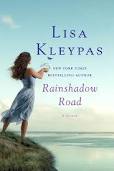 英文书名：RAINSHADOW ROAD作    者：Lisa Kleypas出 版 社：St Martin’s Griffin代理公司：WME/ANA/Lauren Li页    数：336页出版时间：2012年2月代理地区：中国大陆、台湾审读资料：样书类    型：浪漫言情版权已授： (Piatkus),  (Ediciones B)内容简介：这部小说让你相信爱的力量和奇迹的存在。《雨影路》是一部现代系列小说，以圣胡安岛为背景——浪漫而多变的岩岸，沙滩，茂盛的森林——和兴旺的星期五海港社区。露西·玛宁住在这个美丽而充满活力的地方，她是一个玻璃艺术家，生活丰富多彩。她已经订婚，并准备步入婚礼殿堂，她很满意于自己的生活，直到一个晴天霹雳惊得她不知所措——她遭到了最严重的背叛：她的未婚夫凯文离开了她，而且他的新欢是露西的亲妹妹。面对露西的沮丧，凯文请求他的朋友山姆·诺兰——雨影葡萄酒庄园的主人——去和露西调情，他理所当然地认为，这样能帮助她从对自己和妹妹的怨怒走出来。当山姆和露西开始坠入爱河时，凯文又开始改变主意了，这下事情变得越发复杂。当露西发现她和山姆的关系开始于一个错误虚伪的理由时，她的世界再一次崩塌。爱情，忠诚，谬误，新生——露西最终懂得：生命中有些东西，即使是在破碎之后也可以美丽重生。● 2012年2月由圣马丁出版，首印超过300,000份！●《水晶湾》，第二本书，将在2012年8月出版。三部曲的尾部，《梦湖》计划于2013年2月出版。●英语原文阅读节选:http://us.macmillan.com/BookCustomPage.aspx?isbn=9780312605889#Excerpt●《黄昏之恋》，丽莎·克莱帕斯“海瑟薇”系列小说的终结本发行国家：法国 (J'ai Lu)，德国(Heyne)，印尼(Pustaka Utama)，意大利(Mondadori)，日本(Hara Shobo)，挪威(Schibsted)，波兰 (Proszynski)，罗马尼亚(Miron)，俄罗斯(Astrel)，西班牙(Ediciones B)，台湾 (Treetype)，泰国(Kaewkarn)和英国(Little, Brown)。媒体评价：“充满才华，智慧和温暖，克莱帕斯创作了一部无价珍宝----《书目》（Booklist）“一位天才作家”----《出版人周刊》（Publishers Weekly）“她绝对可以媲美玛丽安·凯斯和西西莉亚·亚恒”----《约克晚报-英国》（York Evening Press - UK）“丽莎·克莱帕斯把一段现代罗曼史变成了一件精致的艺术品！”----《兰开夏郡晚报》（Lancashire Evening Pos）“她创作的女性角色都有趣有棱角，她们因坚韧而迷人。让你想一口气在一天之内读完。”----《每日邮报》（Daily Mail）谢谢您的阅读！请将反馈信息发至：李文浩（Lauren Li）安德鲁·纳伯格联合国际有限公司北京代表处北京市海淀区中关村大街甲59号中国人民大学文化大厦1705室邮编：100872电话：010-82449901传真：010-82504200Email：Lauren@nurnberg.com.cn网址：http://www.nurnberg.com.cn
微博：http://weibo.com/nurnberg豆瓣小站：http://site.douban.com/110577/微信订阅号：ANABJ2002